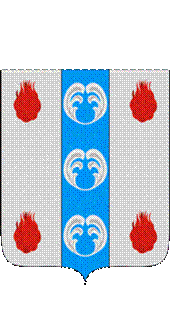 Российская ФедерацияНовгородская областьДУМА ПОДДОРСКОГО МУНИЦИПАЛЬНОГО РАЙОНАР Е Ш Е Н И Еот 28.06.2022 № 149с. ПоддорьеДума Поддорского муниципального районаРЕШИЛА:       1. Внести изменение в Положение о порядке определения денежного содержания и материального стимулирования муниципальных служащих и служащих органов местного самоуправления Поддорского муниципального района, утвержденное решением Думы Поддорского муниципального района от 23.06.2011 № 441, изложив приложение 1 и 2 в новой редакции.     2.Опубликовать решение в муниципальной газете «Вестник Поддорского муниципального района» и разместить на официальном сайте Администрации муниципального района.Глава муниципального района                                                        Е.В.ПанинаПредседатель ДумыПоддорского муниципального района                              Т.Н.КрутоваУТВЕРЖДЕНО решением Думы Поддорскогомуниципального районаот 28.06.2022 N 149 Приложение 1РАЗМЕРЫ ОПЛАТЫ ТРУДА МУНИЦИПАЛЬНЫХ СЛУЖАЩИХ В ОРГАНАХ МЕСТНОГО САМОУПРАВЛЕНИЯ ПОДДОРСКОГО МУНИЦИПАЛЬНОГО РАЙОНА  НОВГОРОДСКОЙ ОБЛАСТИ                                                 Приложение 2 РАЗМЕРЫ ОПЛАТЫ ТРУДА  СЛУЖАЩИХ В ОРГАНАХ МЕСТНОГО САМОУПРАВЛЕНИЯ ПОДДОРСКОГО МУНИЦИПАЛЬНОГО РАЙОНА  Новгородской областиО внесении изменений в Положение о порядке определения денежного содержания и материального стимулирования муниципальных служащих и служащих органов местного самоуправления Поддорского муниципального районаНаименование должностей  Должностной оклад в месяц (в рублях)С численностью населенияменее 50 тыс. чел12Часть I. Размеры должностных окладов в районных органах местного самоуправленияПервый заместитель Главы     администрациимуниципального района8071 Заместитель Главы администрациимуниципального района7567 Управляющий Делами администрации муниципального района6570 Председатель комитета администрации муниципального  района 6907Начальник (заведующий)   отдела Администрациимуниципального района 6442Заместитель председателя  комитета Администрации муниципального района 6442Начальник (заведующий) отдела в  комитете Администрации  муниципального района 6097Заместитель начальника  (заведующего) отдела в комитете Администрации муниципального района 5830Главный специалист           4933Ведущий специалист           4538Специалист I категории       3750Специалист II категории     3356Специалист2962Наименование должностиРазмер должностного оклада (в рублях)Главный служащий5132Ведущий служащий4440Служащий 1 категории3314Служащий 2 категории2604Служащий 2001